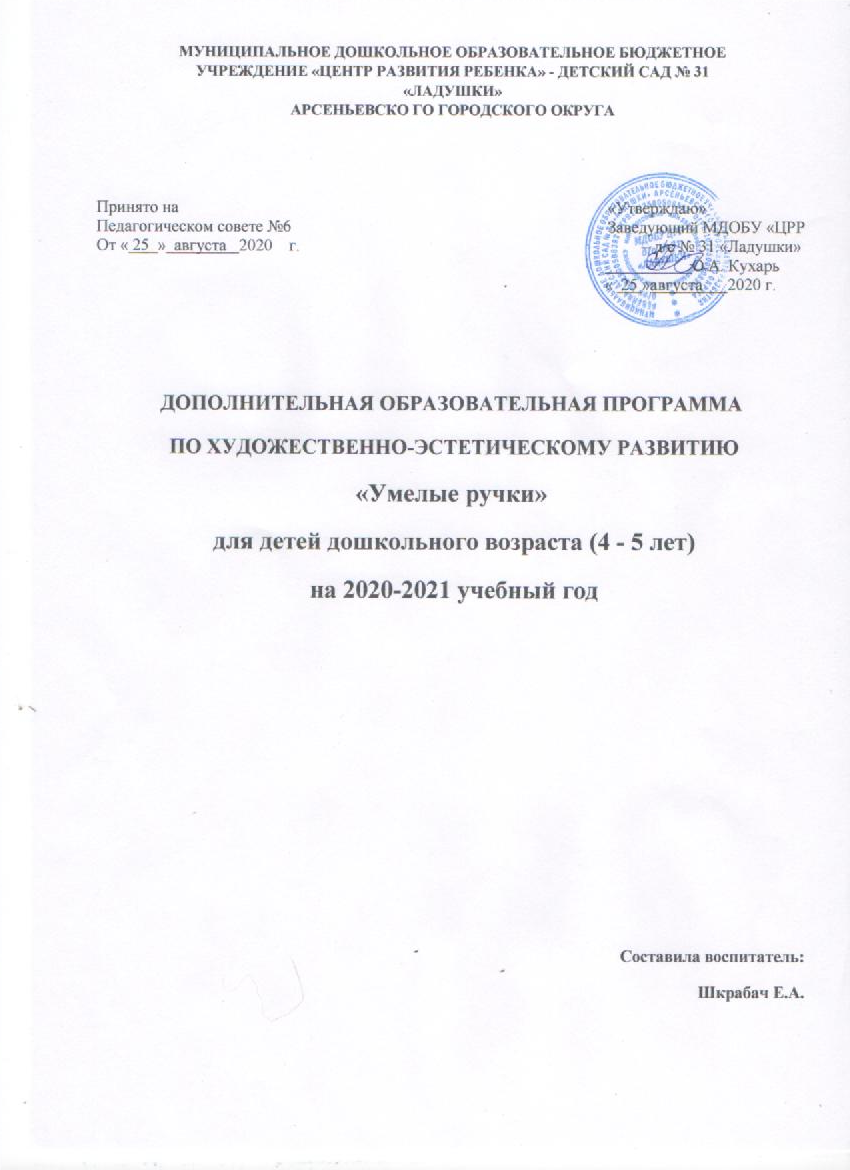 «Истоки способностей и дарования детей - на кончиках пальцев. От пальцев, образно говоря, идут тончайшие нити - ручейки, которые питают источник творческой мысли. Другими словами, чем больше мастерства в детской руке, тем умнее ребёнок».В.А.СухомлинскийПояснительная запискаДошкольный возраст - период приобщения к миру общечеловеческих ценностей, время установления первых отношений с людьми. Для нормального развития детям необходимо творческое самовыражение. Творчество заложено в детях самой природой. Они любят сочинять, выдумывать, фантазировать, изображать, перевоплощать. Детское творчество само по себе не проявляется. Для этого необходимо внимание к нему со стороны взрослых.Ребенок познает мир всеми органами чувств. Чем богаче, разнообразнее жизненные впечатления ребенка, тем ярче, необычнее его ассоциации.Роль педагога - оказать всестороннюю помощь ребенку при решении стоящих перед ним творческих задач, побуждать к нестандартным решениям.Использование нетрадиционных техник на занятиях рисованием способствует повысить интерес к изобразительной деятельности, вызвать положительный эмоциональный отклик, развивать художественно - творческие способности ребенка.Чем же хороши нетрадиционные техники? Они не требуют высокоразвитых технических умений, дают возможность более «рельефно» продемонстрировать возможности некоторых изобразительных средств, что позволяет развивать умение видеть выразительность форм.Кроме того, особенности изобразительного материала «подсказывают» детям будущий образ, что важно на этапе становления замыслообразования. Ценна также возможность интеграции разных видов изобразительной деятельности (рисование, лепки, аппликации); в процессе создания интересного образа, возможно сочетание изобразительных техник и материалов («рисование пластилином», коллаж, набрызг и др.).Данный вид деятельности позволяет сделать работы детей более интересными, выразительными, красочными, а также развить детскую самостоятельность, мышление и зрительный генезис.Таким образом, обучение детей нетрадиционным способам рисования активизирует познавательный интерес, формирует эмоционально -положительное отношение к процессу художественной деятельности, способствует эффективному развитию детского творчества.Цель данного кружка - создание условий для развития творческих способностей детей дошкольного возраста через использование нетрадиционных техник рисования.Задачи:*Познакомить с нетрадиционными изобразительными техниками рисования (пальчиками - ладошками, оттиск пробкой, рисование свечой и т.д.)*Обучать основам создания художественных образов.*Формировать практические навыки работы в различных видах художественной деятельности: рисовании, лепке, аппликации.Совершенствовать умения и навыки в свободном экспериментировании с материалами для работы в различных нетрадиционных техниках.*Развивать сенсорные способности восприятия, чувства цвета, ритма, формы, объема в процессе работы с различными материалами: красками, пластилином, солью и т.д.*Воспитывать аккуратность в работе и бережное отношение к материалам, используемым в работе.Перспективный план занятий для детей 4-5 летПерспективный план занятий для детей 5-6 летПерспективный план занятий для детей 6-7 летЦель проведения диагностики:Выявить уровень художественного развития детейВыявить возможности свободного выбора ребёнком вида и характера деятельности, материалов, замысла, способов изображенияХарактер диагностики: естественный педагогический.Обследование проводится по следующим направлениям:Цветовое восприятие: ребёнок видит яркость и нарядность цвета и его оттенковРисование предметное: ребёнок изображает предметы путём создания отчётливых форм, подбора цвета, аккуратного закрашивания, использования знакомых материалов и инструментовРисование сюжетное: ребёнок передаёт несложный сюжет, объединяя в рисунке несколько предметов, используя знакомые нетрадиционные техникиРисование декоративное: ребёнок украшает силуэт предмета с помощью знакомых нетрадиционных техникМетодика проведения:Оборудуется место для подгруппового занятия с детьмиНа столе размещаются различные материалы и инструменты для свободного выбора их детьмиПредложить детям назвать всё, что они видят, рассказать, как можно пользоваться, и выбрать, что они будут использовать в работе для реализации своего замысла.По ходу фиксировать: выбор ребёнка, внешние проявления его реакции на ситуацию, последовательность развития замысла, сочетание видов техник, комментарии по ходу действий, игровое и речевое развитие художественного образа.Для анализа была разработана система показателей, сведённая в таблицу для удобства фиксации наблюдений.Уровни овладения навыками и умениями в рисовании с использованием нетрадиционных техник Низкий (1 балл)интерес к восприятию особенностей предметов неустойчив, слабо выраженэмоциональный отклик возникает только при активном побуждении взрослогоребёнок видит общие признаки предметов, их некоторые характерные особенностиузнаёт и радуется знакомым образам в рисункеосновным свойством при узнавании является форма, а уже затем - цветребёнок рисует только при активной помощи взрослогознает изобразительные материалы и инструменты, но не хватает умения пользоваться имине достаточно освоены технические навыки и уменияСредний (2 балла)у ребёнка есть интерес к восприятию эстетического в окружающемон выделяет основные признаки объектов, сезонные изменения, внешние признаки эмоциональных состоянийзнает способы изображения некоторых предметов и явленийправильно пользуется материалами и инструментамивладеет простыми нетрадиционными техниками с частичной помощью взрослогопроявляет интерес к освоению новых техникпроявляет самостоятельностьВысокий (3 балла)ребёнок видит средства выразительности: яркость и нарядность цвета, некоторые его оттенкибыстро усваивает приёмы работы в новых нетрадиционных техникахвладеет основными изобразительными и техническими навыками рисованияпередаёт в рисунках некоторое сходство с реальным объектомобогащает образ выразительными деталями, цветом, используя знания о нетрадиционных техникахумеет создать яркий нарядный узорможет самостоятельно выбрать тему рисования и получить результат, пользуясь нетрадиционными техникамиможет объективно оценивать свою и чужую работу(для детей старшего дошкольного возраста)Нетрадиционные техники:Тычок жесткой полусухой кистью. Рисование пальчиками. Рисование ладошкой. Оттиск поролоном. Оттиск пенопластом. Оттиск смятой бумагой. Восковые мелки и акварель. Свеча и акварель. Монотипия предметная. Черно-белый граттаж, цветной граттаж, кляксография, кляксография с трубочкой, набрызг. отпечатки листьев, тиснение, монотипия пейзажная, вышивание на бумаге, батик, декупаж, валяние шерстью, рисования шерстенными нитками.Материал:- акварельные краски, гуашь;- восковые и масляные мелки, свеча;- ватные палочки;- поролоновые печатки;- коктельные трубочки;- палочки или старые стержни для процарапывания;- матерчатые салфетки;- стаканы для воды;- подставки под кисти, кисти.Приложение № 1.Нетрадиционные техники рисования.Тычок жесткой полусухой кистью.Средства выразительности: фактурность окраски, цвет.Материалы: жесткая кисть, гуашь, бумага любого цвета и формата либо вырезанный силуэт пушистого или колючего животного.Способ получения изображения: ребенок опускает в гуашь кисть и ударяет ею по бумаге, держа вертикально. При работе кисть в воду не опускается. Таким образом, заполняется весь лист, контур или шаблон. Получается имитация фактурности пушистой или колючей поверхности.Рисование пальчиками.Средства выразительности: пятно, точка, короткая линия, цвет.Материалы: мисочки с гуашью, плотная бумага любого цвета, небольшие листы, салфетки.Способ получения изображения: ребенок опускает в гуашь пальчик и наносит точки, пятнышки на бумагу. На каждый пальчик набирается краска разного цвета. После работы пальчики вытираются салфеткой, затем гуашь легко смывается.Рисование ладошкой.Средства выразительности: пятно, цвет, фантастический силуэтМатериалы: широкие блюдечки с гуашью, кисть, плотная бумага любого цвета, листы большого формата, салфетки.Способ получения изображения: ребенок опускает в гуашь ладошку (всю кисть) или окрашивает ее с помощью кисточки (с 5ти лет) и делает отпечаток на бумаге. Рисуют и правой и левой руками, окрашенными разными цветами. После работы руки вытираются салфеткой, затем гуашь легко смывается.Скатывание бумаги.Средства выразительности: фактура, объем.Материалы: салфетки либо цветная двухсторонняя бумага, клей ПВА, налитый в блюдце, плотная бумага или цветной картон для основы.Способ получения изображения: ребенок мнет в руках бумагу, пока она не станет мягкой. Затем скатывает из нее шарик. Размеры его могут быть различными: от маленького (ягодка) до большого (облачко, ком для снеговика). После этого бумажный комочек опускается в клей и приклеивается на основу.Оттиск поролоном.Средства выразительности: пятно, фактура, цвет.Материалы: мисочка либо пластиковая коробочка, в которую вложена штемпельная подушка из тонкого поролона, пропитанная гуашью, плотная бумага любого цвета и размера, кусочки поролона.Способ получения изображения: ребенок прижимает поролон к штемпельной подушке с краской и наносит оттиск на бумагу. Для изменения цвета берутся другие мисочка и поролон.Оттиск пенопластом.Средства выразительности: пятно, фактура, цвет.Материалы: мисочка или пластиковая коробочка, в которую вложена штемпельная подушка из тонкого поролона, пропитанная гуашью, плотная бумага любого цвета и размера, кусочки пенопласта.Способ получения изображения: ребенок прижимает пенопласт к штемпельной подушке с краской и наносит оттиск на бумагу. Чтобы получить другой цвет, меняются и мисочка, и пенопласт.Оттиск смятой бумагой.Средства выразительности: пятно, фактура, цвет.Материалы: блюдце либо пластиковая коробочка, в которую вложена штемпельная подушка из тонкого поролона, пропитанная гуашью, плотная бумага любого цвета и размера, смятая бумага.Способ получения изображения: ребенок прижимает смятую бумагу к штемпельной подушке с краской и наносит оттиск на бумагу. Чтобы получить другой цвет, меняются и блюдце, и смятая бумага.Восковые мелки + акварель.Средства выразительности: цвет, линия, пятно, фактура.Материалы: восковые мелки, плотная белая бумага, акварель, кисти.Способ получения изображения: ребенок рисует восковыми мелками на белой бумаге. Затем закрашивает лист акварелью в один или несколько цветов. Рисунок мелками остается незакрашенным.Свеча + акварель.Средства выразительности: цвет, линия, пятно, фактура.Материалы: свеча, плотная бумага, акварель, кисти.Способ получения изображения: ребенок рисует свечой на бумаге. Затем закрашивает лист акварелью в один или несколько цветов. Рисунок свечой остается белым.Монотипия предметная.Средства выразительности: пятно, цвет, симметрия.Материалы: плотная бумага любого цвета, кисти, гуашь или акварель.Способ получения изображения: ребенок складывает лист бумаги вдвое и на одной его половине рисует половину изображаемого предмета (предметы выбираются симметричные). После рисования каждой части предмета, пока не высохла краска, лист снова складывается пополам для получения отпечатка. Затем изображение можно украсить, также складывая лист после рисования нескольких украшений.Черно-белый граттаж.(грунтованный Лист)Средства выразительности: линия, штрих, контраст.Материалы: полукартон либо плотная бумага белого цвета, свеча, широкая кисть, черная тушь, жидкое мыло (примерно одна капля на столовую ложку туши) или зубной порошок, мисочки для туши, палочка с заточенными концами.Способ получения изображения: ребенок натирает свечой лист так, чтобы он весь был покрыт слоем воска. Затем на него наносится тушь с жидким мылом либо зубной порошок, в этом случае он заливается тушью без добавок. После высыхания палочкой процарапывается рисунок.Кляксография с трубочкой.Средства выразительности: пятно.Материалы: бумага, тушь либо жидко разведенная гуашь в мисочке, пластиковая ложечка, трубочка (соломинка для напитков).Способ получения изображения: ребенок зачерпывает пластиковой ложкой краску, выливает ее на лист, делая небольшое пятно (капельку). Затем на это пятно дует из трубочки так, чтобы ее конец не касался ни пятна, ни бумаги. При необходимости процедура повторяется. Недостающие детали дорисовываются.Набрызг.Средства выразительности: точка, фактура.Материалы: бумага, гуашь, жесткая кисть, кусочек плотного картона либо пластика (5'5 см).Способ получения изображения: ребенок набирает краску на кисть и ударяет кистью о картон, который держит над бумагой. Затем закрашивает лист акварелью в один или несколько цветов. Краска разбрызгивается на бумагу.Отпечатки листьев.Средства выразительности: фактура, цвет.Материалы: бумага, гуашь, листья разных деревьев (желательно опавшие), кисти.Способ получения изображения: ребенок покрывает листок дерева красками разных цветов, затем прикладывает его окрашенной стороной к бумаге для получения отпечатка. Каждый раз берется новый листок. Черешки у листьев можно дорисовать кистью.Тиснение.Средства выразительности: фактура, цвет.Материалы: тонкая бумага, цветные карандаши, предметы с рифленой поверхностью (рифленый картон, пластмасса, монетки и т.д.), простой карандаш.Способ получения изображения: ребенок рисует простым карандашом то, что хочет. Если нужно создать много одинаковых элементов (например, листьев), целесообразно использовать шаблон из картона. Затем под рисунок подкладывается предмет с рифленой поверхностью, рисунок раскрашивается карандашами. На следующем занятии рисунки можно вырезать и наклеить на общий лист.Цветной граттаж.Средства выразительности: линия, штрих, цвет.Материалы: цветной картон или плотная бумага, предварительно раскрашенные акварелью либо фломастерами, свеча, широкая кисть, мисочки для гуаши, палочка с заточенными концами.Способ получения изображения: ребенок натирает свечой лист так, чтобы он весь был покрыт слоем воска. Затем лист закрашивается гуашью, смешанной с жидким мылом. После высыхания палочкой процарапывается рисунок. Далее возможно дорисовывание недостающих деталей гуашью. Монотипия пейзажнаяСредства выразительности: пятно, тон, вертикальная симметрия, изображение пространства в композиции.Материалы: бумага, кисти, гуашь либо акварель, влажная губка, кафельная плитка.Способ получения изображения: ребенок складывает лист пополам. На одной половине листа рисуется пейзаж, на другой получается его отражение в озере, реке (отпечаток). Пейзаж выполняется быстро, чтобы краски не успели высохнуть. Половина листа, предназначенная для отпечатка, протирается влажной губкой. Исходный рисунок, после того, как с него сделан оттиск, оживляется красками, чтобы он сильнее отличался от отпечатка. Для монотипии также можно использовать лист бумаги и кафельную плитку. На последнюю наносится рисунок краской, затем она накрывается влажным листом бумаги. Пейзаж получается размытым.Список литературы:Галанов А.С., Корнилова С.Н., Куликова С. Л.. Занятия с дошкольниками по изобразительному искусству. - М: ТЦ «Сфера», 2000. - 80с.Белкина В.Н., Васильева Н.Н., Елкина Н.В. Дошкольник: обучение и развитие. Воспитателям и родителям. - Ярославль: «Академия развития», «Академия К°», 1998- 256с.Фатеева А.А. Рисуем без кисточки. - Ярославль: Академия развития, 2006. - 96с.Колль, Мери Энн Ф. Рисование красками. - М: ACT: Астрель, 2005. - 63с.Фиона Уотт. Я умею рисовать. - М: ООО Издательство «РОСМЭН - ПРЕСС», 2003.- 96с.Соломенникова О.А. Радость творчества. Развитие художественного творчества детей 5-7 лет. - Москва, 2001.Доронова Т.Н. Изобразительная деятельность и эстетическое развитие дошкольников: методическое пособие для воспитателей дошкольных образовательных учреждений. - М. Просвещение, 2006. - 192с.Дубровская Н.В. Приглашение к творчеству. - С.-Пб.: «Детство Пресс», 2004. - 128с.Казанова Р.Г., Сайганова Т.И., Седова Е.М. Рисование с детьми дошкольного возраста: Нетрадиционные техники, планирование, конспекты занятий. - М: ТЦ «Сфера», 2004 - 128с.Алексеевская Н.А. Карандашик озорной. -М: «Лист», 1998. - 144с.И. Утробина К.К., Утробин Г.Ф. Увлекательное рисование методом тычка с детьми 3-7 лет: Рисуем и познаем окружающий мир. - М: Издательство «ГНОМ и Д», 2001. - 64с.12. Лыкова И.А. Изобразительная деятельность в детском саду. - М: «Карапуз - Дидактика», 2006.-108с.МесяцТема занятияПрограммное содержаниеСентябрь1 .Путешествие по цветуПознакомить с чудесным свойством цвета преображать окружающий мир. с теплыми и холодными цветами.Сентябрь2. Осенние волшебные цветочки (не чатание листьями)Познакомить с техникой печатания листьями. Развивать цветовосприятие. Учить смешивать краски прямо на листьях или тампоном при печати.Сентябрь3.Осенние чудесаУчить отражать особенности изображаемого предмета, используя нетрадиционные изобразительные техники. Развивать чувство композиции. Совершенствовать умение работать в различных техниках.ОктябрьВолшебство природы (рисование	+аппликация)Развивать чувство прекрасного, умение передавать свои впечатления полученные ранее. Воспитывать самостоятельность в создании образа.Октябрь5.Разноцветные морские животные(нетрадиционное рисование - аппликация)Вызвать интерес к рисованию, стремление передавать образ рыбки разными способами. добиваться выразительного образа.	Закреплять умениепользоваться ножницами, трафаретами. клеем. Развивать аккуратность.ОктябрьКак прекрасен мир природы (рисование + аппликация)Развивать воображение, творчество, учить передавать образ природы в рисунках, использовать различные способы.ОктябрьВолшебная осьминожька(рисование ладошками)Развивать у детей чувство цвета, умение выполнять рисунок не только кистью, но и руками, пальцами. Развивать эстетическое восприятие.НоябрьВолшебный чуда лес(рисование	+аппликация)Вызвать интерес к сказочному образу, развивать воображение. Учить наклеивать персонажей вырезанных из журналов.НоябрьВолшебная разноцветная ручкаРазвивать самостоятельность, активность в поисках способов изображения сказочного образа.НоябрьВеселый жучокРазвивать у детей воображение, интерес к результатам рисования, понимать рисунок, как средство передачи впечатлений.НоябрьЗимняя сказка (рисование пальцами, печать по трафарету)Упражнять в печати по трафарету. Закреплять умение рисовать деревья сангиной, рисовать пальчиками. Развивать чувство композиции.НоябрьСнегири на ветке (метод тычка)Формировать у детей обобщенное представление о птицах. Пробуждать интерес детей к известным птицам. Расширять знания о перелетных птицах. Учить рисовать снегирей, используя метод тычка.НоябрьСказочная	птица(экспериментирование с материалами)Совершенствовать умения и навыки в свободном экспериментировании с материалами, необходимыми для работы в нетрадиционных техниках. Познакомить с райскими птицами.ДекабрьЧто за чудо эти сказки (пятно, штрих, линия)Продолжать учить использовать выразительные средства графики (пятно, штрих, линия). Учить продумывать расположение рисунка на лице. Закреплять умение пользоваться такими материалами как гуашь.ДекабрьЖучок (рисование + аппликация)Учить создавать выразительный образ не только с помощью красок и кисти, но и с помощью аппликации.ДекабрьВолшебная синичкаСовершенствовать умение делать отпечатки ладони и дорисовывать их до определенного образа. Развивать воображение и творчество.ДекабрьСнежинкаСовершенствовать умения детей в различных изобразительных техник. Развивать чувство композиции и ритма.ДекабрьВолшебная зимняя сказка (рисование + аппликация)Развивать чувство прекрасного, желание создавать что-то нетрадиционное. Вызывать эмоциональное отношение к образу. Развивать умение самостоятельно располагать изображение на листе бумаги.ЯнварьМой маленький добрый друг (техника тычка)Учить рисовать собак, расширять знания о домашних животных. Познакомить с техникой рисования тычком полусухой жесткой кистью. Учить имитировать шерсть животного, используя создаваемую тычком фактуру как средство выразительности. Учить наносить рисунок по всей поверхности бумаги.ЯнварьВеселые снежные на зимних деревьях деревьяУчить изображать цветущие деревья, строение дерева. Развивать эстетическое восприятие, любовь к природе, желание передавать ее красоту.ЯнварьЦветные чудо ладошкиСовершенствовать умение делать отпечатки ладони и дорисовывать их до определенного образа. Закреплять умение продумывать расположение рисунка на листе. Развивать воображение и творчество.ЯнварьВолшебная чудо морская рыбкаРазвивать воображение и творчество.ФевральНовогодняя елочкаРазвивать самостоятельность, активность в поисках способов изображения сказочного образа.ФевральЯ в волшебном лесуУчить создавать выразительный образ не только с помощью красок и кисти, но и с помощью аппликации.ФевральМорозные	сказочныеузорыВызвать у детей желание передать в рисунке свои впечатления с помощью доступных средств выразительности. Развивать зрительное восприятие и творческое воображение. Продолжать учить детей использовать в работах нетрадиционный метод рисования - набрызг.ФевральКрасивые петушки для маленьких детейсовершенствовать умение делать отпечатки ладони и дорисовывать их до определённого образа (петушок). Использовать краски, карандаши. фломастеры. Развивать воображение, чувство композиции.МартВесёлые животные у меня домазакрепить с детьми умение рисовать тычком поконтуру, развивать творческие способности, умение дополнять рисунок мелкими деталями.МартМоя сказкаучить оформлять обложку для книги сказок, закреплять графические навыки и умения.МартЗвёздное небо и его чудесаучить создавать образ звёздного неба, используя смешения красок, набрызг и печать по трафарету. Развивать цветовосприятие. Упражнять в рисовании с помощью данных техник.МартСказказакреплять умение продумывать содержание рисунка, показывать цветом «характер» планеты (подобрать нужные цвета и оттенки). Способ рисования - мятой бумагой. Рисование деревьев способом «саксаул.МартПтицы прилетели веснойзакреплять умение детей рисовать способом тычка, развивать воображение, чувство композиции. Совершенствовать навыки и умение при дополнении рисунка.АпрельЦветы веснойпреобразовывать геометрические фигуры в различные предметы, -развивать умение составлять несложную композицию. воспитывать желание порадовать подарком маму.АпрельВолшебный дождикпознакомить с техникой рисования свечой (волшебный дождик),-аккуратно закрашивать лист жидкой краской.-развивать творческое воображение.-воспитывать интерес к рисованию.АпрельСосульки веснойучить рисовать разные по длине и толщине сосульки, -передавать капель ритмичными мазками, -закреплять умение анализировать,-развивать речь и мышление, воспитывать позитивное отношение к окружающему миру.АпрельКолобок из сказкизакреплять умение рисовать округлые предметы красками и аккуратно закрашивать их, -побуждать эмоционально откликаться на сказку, -воспитывать доброту.МайВесеннее чудоРазвивать воображение и творчество.МайВоздушные	цветныешарикиРазвивать воображение, творчество, учить передавать образ природы в рисунках, использовать различные способы.МайМой сказочный цветочекзакреплять умение рисовать цветок способом примакивания, -проводить кистью линии в различных сочетаниях, -развивать чувство цвета, -воспитывать любовь к природе.МайЛетнее небо и его красотыПродолжать знакомить детей со свойствами акварели (прозрачные, любят воду), техникой рисования по- мокрому, знакомить с новыми оттенками, развивать творческое воображение, воспитывать интерес и положительное отношение к рисованию.МайМячики для неваляшек летомЗакреплять рисование округлых форм слитным движением кисти. Продолжать учить правильно, держать кисть, по окончании работы промывать кисть в воде и сушить её о салфетку. Закреплять знание основных цветов (красный, синий, жёлтый, зелёный). Воспитывать у детей доброе отношение к игрушкам, желание нарисовать для них мячики.МесяцТема занятияПрограммное содержаниеСентябрьОсенние пейзажи(рисование	посырому)Учить отражать особенности изображаемого предмета, используя различные нетрадиционные изобразительные техники. Развивать чувство композиции, совершенствовать умение работать в разных техниках.СентябрьВолшебные листочкиПознакомить с техникой печатания листьями. Развивать световосприятиеУчить смешивать краски прямо на листьях или тампоном при печати.СентябрьВ нашем саду листопадУчить детей рисовать кисточкой способом «примакивания», меняя цвет краски, закреплять умение правильно держать кисть, набирать краску на ворс, промывать кисть, развивать умение различать и называть цвета.ОктябрьПушистыеживотные (тычокжесткой кистью)Совершенствовать умение детей в различных изобразительных техниках. Учить, наиболее выразительно, отображать в рисунке облик животных. Развивать чувство композиции.ОктябрьФруктовая мозаика(восковые мелки,акварель)Продолжать учить составлять натюрморт из фруктов, определять форму, величину, цвет и расположение различных частей, отображать эти признаки в рисунке. Упражнять ' в аккуратном закрашивании изображений фруктов восковыми мелками, создании созвучного тона с помощью акварели.ОктябрьКошка и котятаЗакреплять знания о внешнем виде животного. Учить всматриваться в особенности движения, шерстки, выражения глаз и др. Воспитывать доброе отношение к животным. Учить строить композицию, используя различные материалы для создания выразительности образа.ОктябрьВ подводном мире (рисование ладошкой, восков, мелками	иакварелью)Совершенствовать	умение	в	нетрадиционнойизобразительной технике (восковые мелки + акварель, отпечатки ладоней). Учить превращать отпечатки ладоней в рыб и медуз, рисовать различные водоросли. Развивать воображение, чувство композиции.НоябрьЗимние	узоры(граттаж)Познакомить с нетрадиционной изобразительной техникой черно-белого граттажа. Упражнять в использовании таких средств выразительности, как линия, штрих.НоябрьЗимний	лес(тычкование)Закрепить умение рисовать деревья. Развивать чувство композиции.НоябрьХвойный лесучить детей рисовать предметы, состоящие из сочетания линий, создавать композицию,развивать воображение, воспитывать любовь к живой природе.НоябрьПревращение ладошкиСовершенствовать умение делать отпечатки ладони и дорисовать их до определенного образа. Развивать воображение, творчество.НоябрьПортрет мамыПродолжать знакомить детей с жанром портрета. Закреплять умение изображать лицо человека, пользуясь различными приемами рисования сангиной, графически выразительными средствами. Развивать чувство композиции.ДекабрьСнежинкипознакомить с техникой рисования восковыми мелками, закреплять умение аккуратно закрашивать лист акварелью, воспитывать эстетическое восприятие.ДекабрьСказочный пингвинРазвивать у детей воображение, интерес к результатам рисования, понимать рисунок, как средство передачи впечатлений.ДекабрьВолшебные краскиПродолжать знакомить детей со свойствами акварели (прозрачные, любят воду), техникой рисования по-мокрому, знакомить с новыми оттенками, развивать творческое воображение, воспитывать интерес и положительное отношение к рисованию.ДекабрьЗимняя сказкаЗакреплять умение рисовать предметы округлой формы, прямые и волнистые линии,-развивать воображение, память,ДекабрьЗайчикпродолжать учить детей делать тычки жесткой полусухой кистью внутри контура, -развивать умение слушать потешку и имитировать движения зайца по ходу текста, -воспитывать любовь к родной природе.ЯнварьМои	любимыерыбки	(восковыемелки, акварель)Познакомить с техникой сочетания восковых мелков и акварели. Учить тонировать лист акварелью разного цвета. Развивать цветоведение.ЯнварьПтицы волшебного садаПродолжать закреплять знания детей о дымковской росписи. Развивать цветовое восприятие, чувство ритма.ЯнварьНатюрмортЗакреплять умение составлять натюрморт, анализировать его составляющие и их расположение. Упражнять в рисовании ватными палочками. Развивать чувство композиции.ЯнварьРазные-разные голубые, красные, синие, зеленые воздушные шары)закреплять умение рисовать предметы округлой формы, прямые и волнистые линии,-развивать воображение, память,-создать праздничное настроениеФевральБабочки (монотипия)Познакомить с техникой монотипии. Познакомить с симметрией. Развивать пространственное мышление.ФевральВолшебные цветыЗакреплять умение рисовать необычные цветы, используя разные приемы работы пастелью. Развивать воображение, чувство ритма, световосприятие.ФевральТеория «знакомства с технологией батиком»Технология батика. Учить детей правильно наносить, акриловую краску на свою работы, учить правильно, сочетать цветовую гамму.ФевральПодарок для папыСовершенствовать умения и навыки в свободном экспериментировании с материалами, необходимыми дляработы в нетрадиционных изобразительных техниках.Закреплять умение выбирать самостоятельно технику и цвет.МартКосмический сон.Создание космических пейзажей, образа звездного неба, используя смешения красок и набрызг.МартПортрет мамыПродолжить с жанром изобразительного искусства - портретом передача особенностей внешнего вида, настроения характера, конкретного человека мамы, используя для реализации замысла восковые мелки.МартКакого цвета веснаАктивизировать технические навыки работы с гуашью и акварелью, используя нетрадиционные приемы в рисованииМартПутешествие	вподводное царствзакрепить с детьми умение рисовать тычком поконтуру, развивать творческие способности, умение дополнять рисунок мелкими деталями.МартЗолотая рыбкаЗнакомство с нетрадиционной техникой рисования - воздухом через трубочку (растения на морском дне). Закреплять умение размазывать пластилин по поверхности деталей, начиная с контура. Для украшения рыбьей чешуи предложить использовать ракушки. Развивать творческие способности.АпрельРоза для мамыЦель: Заинтересовать детей выполнением оригинальной аппликации в подарок маме. Побуждать проявлять больше самостоятельности при подборе цветов салфеток, добавлять свои детали к уже имеющейся розе (се’рдечко, имя мамы и т. д.). Развивать мелкую моторику рук.АпрельСказочная птицаОсвоение техники симметричного, силуэтного вырезывания, используя разнообразные способы прикрепления материала на фон, для получения объемной аппликации.АпрельМы рисуем мореУпражнять детей технике рисования ладошкой, пальцем, тычком. Обогатить творческий опыт путем совмещения нескольких средств изображения моря и его обитателей. Развивать воображение, желание создать композиции, дополнить ее деталями.Способствовать возникновению у детей чувства радости от полученного результата.Воспитывать целеустремленность, самостоятельность.АпрельСеверное сияниеВоплощение творческого замысла посредствам выполнения работы в нетрадиционной технике.МайЗвездное небоОбучение детей нетрадиционной технике рисования.МайВолшебный цветокСамостоятельный выбор рисунка, копировальной бумаги.Учить работать аккуратно, соблюдать порядок на рабочемМайБабочка красавицаРазвивать художественный вкус, фантазию и воображение.Развивать координацию движений и мелкую моторику рук.МайРазноцветные матрёшкиЗнакомство с русской матрёшкой, как видом декоративноприкладного творчества.МайОдуванчик вдруг расцвёлРасширять знания о временах года, развивать эстетическое восприятие.МесяцТема занятияПрограммное содержаниеСентябрьПутешествие в золотистый лесПознакомить с чудесным свойством цвета преображать окружающий мир. с теплыми и холодными цветами.СентябрьОсенние разноцветные листья {печатание листьями)Познакомить с техникой печатания листьями. Развивать цветовосприятие. Учить смешивать краски прямо на листьях или тампоном при печати.СентябрьОсенние превращение лесаУчить отражать особенности изображаемого предмета, используя нетрадиционные изобразительные техники. Развивать чувство композиции. Совершенствовать умение работать в различных техниках.ОктябрьДерево колдуньи {рисование + аппликация)Развивать чувство прекрасного, умение передавать свои впечатления полученные ранее. Воспитывать самостоятельность в создании образа.ОктябрьМорские рыбки {нетрадиционное рисование + аппликация)Вызвать интерес к рисованию, стремлениепередавать образ рыбки разными способами, добиваться выразительного образа. Закреплять умение пользоваться ножницами, трафаретами, клеем. Развивать аккуратность.ОктябрьКак прекрасен этот мир {рисование + аппликация)Развивать воображение, творчество, учить передавать образ природы в рисунках, использовать различные способы.ОктябрьМорскоеживотное{рисование ладошками)Развивать у детей чувство цвета, умение выполнять рисунок не только кистью, но и руками, пальцами.Развивать эстетическое восприятие.НоябрьВолшебный лес (рисование + аппликация)Вызвать интерес к сказочному образу, развивать воображение. Учить наклеивать персонажей вырезанных из журналов.НоябрьНевиданный зверьРазвивать самое гоятельность, активность в поисках способов изображения сказочного образа.НоябрьВеселый лужокРазвивать у детей воображение, интерес к результатам рисования, понимать рисунок, как средство передачи впечатлений.НоябрьЗимняя сказка(рисованиепальцами, печать потрафарету')Упражнять в печати по трафарету. Закреплять умение рисовать деревья сангиной, рисовать пальчиками.Развивать чувство композиции.НоябрьСнегири на ветке (метод тычка)Формировать у детей обобщенное представление о птицах. Пробуждать интерес детей к известным птицам. Расширять знания о перелетных птицах. Учить рисовать снегирей, используя метод тычка.ФевральТехника «Влажным по влажному»«Цветы»Познакомить детей с новой для них техникойУпражнять детей в рисовании краскамиФевральТехника процарапывай ия «Аквариум»Познакомить детей с техникой процарапыванияУпражнять детей в рисовании восковыми мелкамиФевральТехника восковой вытяжки «Яркие лучи»Познакомить детей с техникой восковой вытяжкиРазвитие воображенияФевральРисование пальчиками и ладошками«Жар-птица»Продолжить знакомить детей с данной техникойРазвивать чувство удовлетворения от создания рисунковМартШтриховкавосковыми мелками«Мыльные пузыри»Знакомство детей с ещё одной техникойРазвивать образное представление, воображениеМартТехника процарапывания«Весенний пейзаж»Учить воплощать задуманный замыселРазвитие воображенияМартТехника проступания«Зеленая елочка»Совершенствовать умение работать в данной техникеУчить воплощать задуманный замыселМарт«Лебеди»Учить рисовать лебедя, используя знакомые элементы: круг, овал, линиюСовершенствовать технические приемы рисования карандашомМартТайнопись «Снежинки»Упражнять детей в рисовании восковыми мелкамиРазвитие воображенияАпрель«Животные жарких стран»Познакомить детей с изображениями животных жарких стран, способами их рисования простым карандашомАпрельРисованиепальчиками«Красивые бабочки»Совершенствовать умение работать в данной техникеУчить передавать симметричный узор на крыльях бабочкиРазвивать творческое воображениеАпрель«Рыбки в аквариуме»Учить детей рисовать акварелью, используя при этом трафарет и губкуУчить воплощать задуманный замыселАпрель«Домашние птицы»Упражнять детей в рисовании простым и цветными карандашамиРазвивать умение сочетать в рисунке разные цветаМайРисование пальчиками«Смешные рожицы»Совершенствовать умение работать в данной техникеРазвивать воображениеМайТочечное рисование«Мимозы маме к праздникуУпражнять детей в рисовании красками, испозуя ватные палочкиРазвивать чувство ритма, цветаМай«Ноготки»Развивать у детей умение создавать композицию из цветовРазвивать чувство ритма, цветаСовершенствовать технические приемы рисования кистьюМайРисование пальчиками«Шмели над лугом»Закреплять знания детей о полезных насекомыхСовершенствовать умение рисовать собственными пальчиками и кончиком кистиМай«Яблоневая ветка в цвету»Закреплять навыки работы с печаткой, умение работать концом кистиСовершенствовать композиционные умения